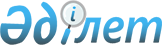 О признании утратившим силу постановления акимата Сарыагашского района от 2 июля 2015 года № 351 "Об утверждении схемы и порядка перевозки в общеобразовательные школы детей, проживающих в отдаленных населенных пунктах Сарыагашского района"Постановление акимата Сарыагашского района Южно-Казахстанской области от 26 ноября 2015 года № 642

      В соответствии с пунктом 8 статьи 37 Закона Республики Казахстан от 23 января 2001 года «О местном государственном управлении и самоуправлении в Республике Казахстан» и статьей 21-1 Закона Республики Казахстан от 24 марта 1998 года «О нормативных правовых актах», акимат Сарыагашского района ПОСТАНОВЛЯЕТ:



      1. Признать утратившим силу постановление акимата Сарыагашского района от 2 июля 2015 года № 351 «Об утверждении схемы и порядка перевозки в общеобразовательные школы детей, проживающих в отдаленных населенных пунктах Сарыагашского района» (зарегистрировано в Реестре государственной регистрации нормативных правовых актов за № 3265, опубликовано 31 июля 2015 года в газете «Сарыагаш»).



      2. Контроль за исполнением настоящего постановления возложить на заместителя акима района Кыстаубаева К.

      

      Аким района                                Б.Парманов 
					© 2012. РГП на ПХВ «Институт законодательства и правовой информации Республики Казахстан» Министерства юстиции Республики Казахстан
				